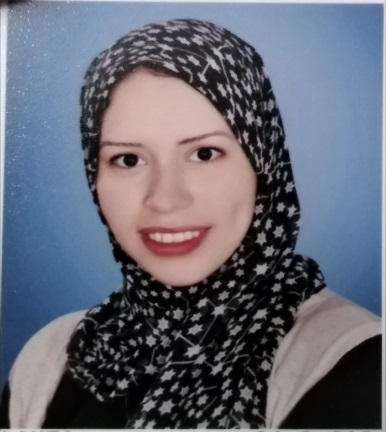 Samar Soliman KHalaf Department of Pathology & Clinical Pathalogy  Faculty of Veterinary Medicine Assuit University.                                                                                                                                                                    Personal Data :Name :       Samar Soliman KhalafGraduation Year :      2019 Study at :  Faculty of Veterinary Medicine Assuit University. Date of birth :  8\12\1995Phone number :   01060744737   &   01099830770Address : Assuit \ Mubark city E-mail :    samar_soliman@vet.aun.edu.eg samar.soliman.se@gmail.com                       # Working as: Demonstrator of Pathology department at Faculty of Veterinary Medicine AssuitUniversity.# Teaching to undergraduate students  >>>>>  practical courses of general pathology,  systemic pathology , special pathology & clinical pathology# Training & courses : The sixty-third session of university teacher preparationThe training course quality standards in the teaching processThe training course the behaviors of the professionThe training course is an effective management of time and work stressThe training course organizing scientific conferences